i7 主频3.6GHz 8核透明模式，单条全部允许策略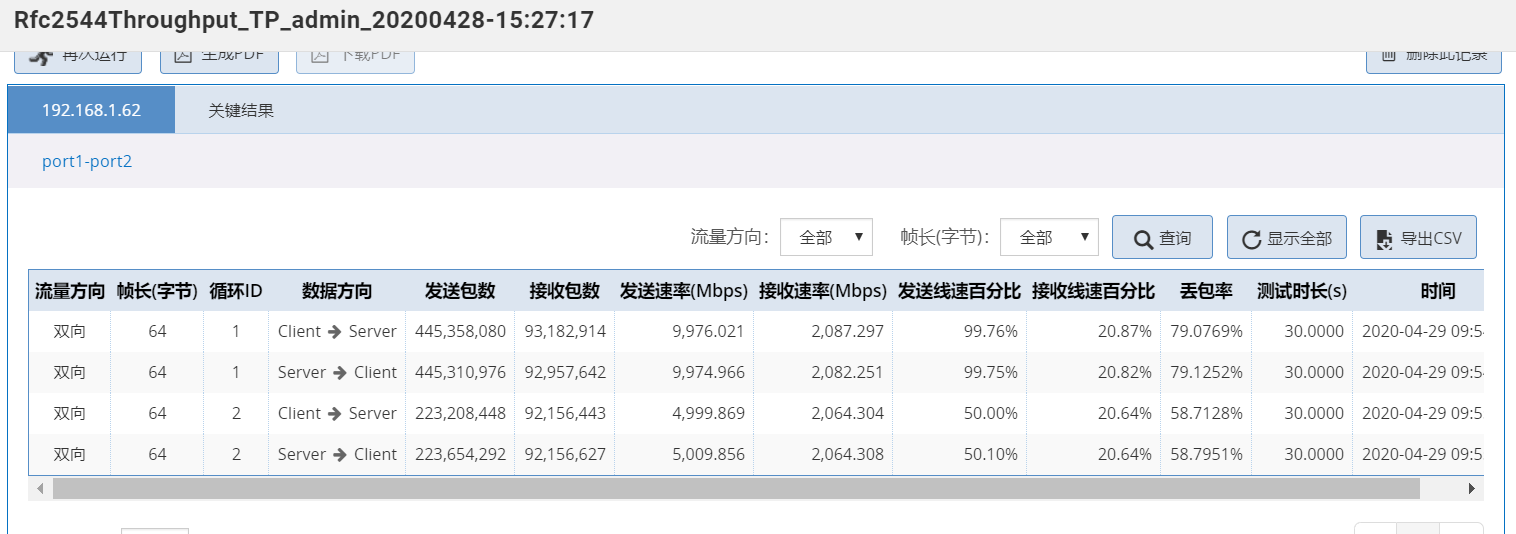 把两个接口设置为switch interface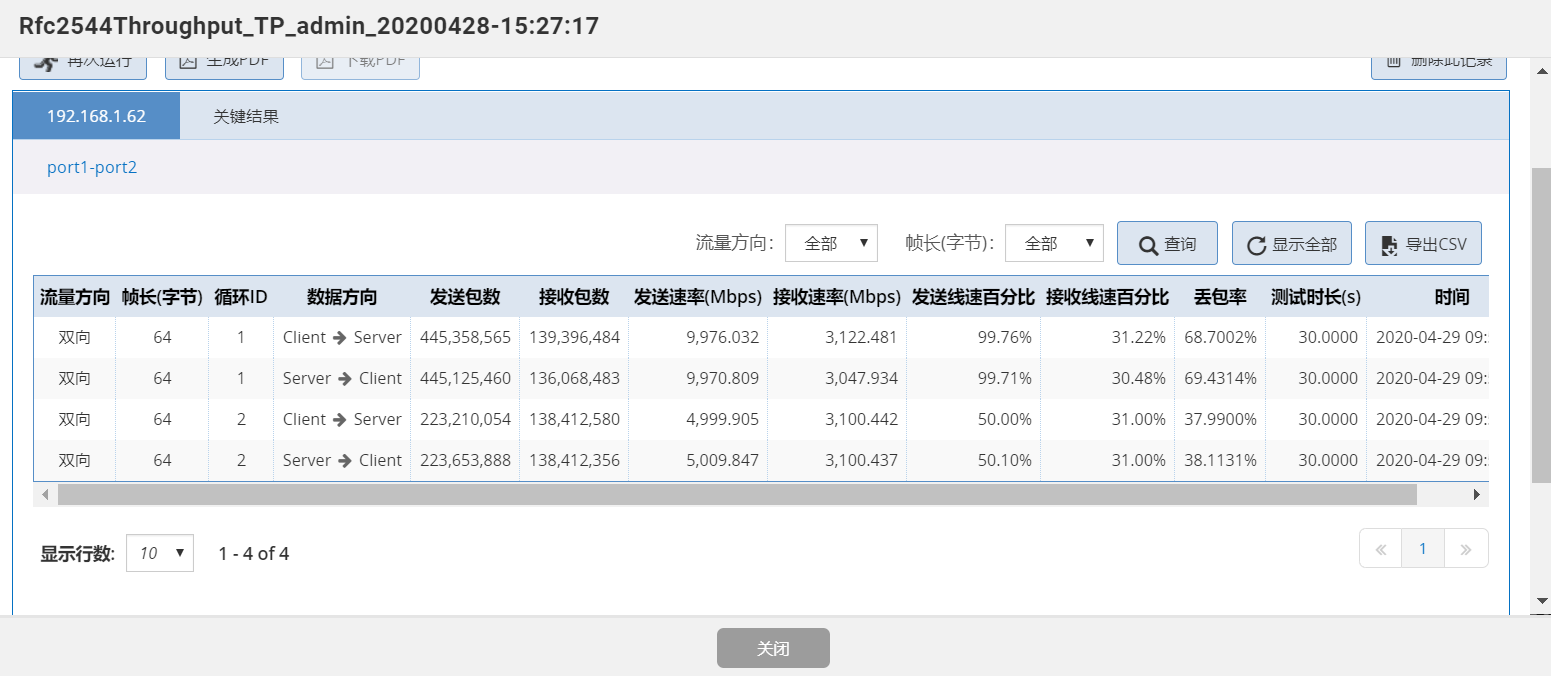 I7  4核  4.0GHZ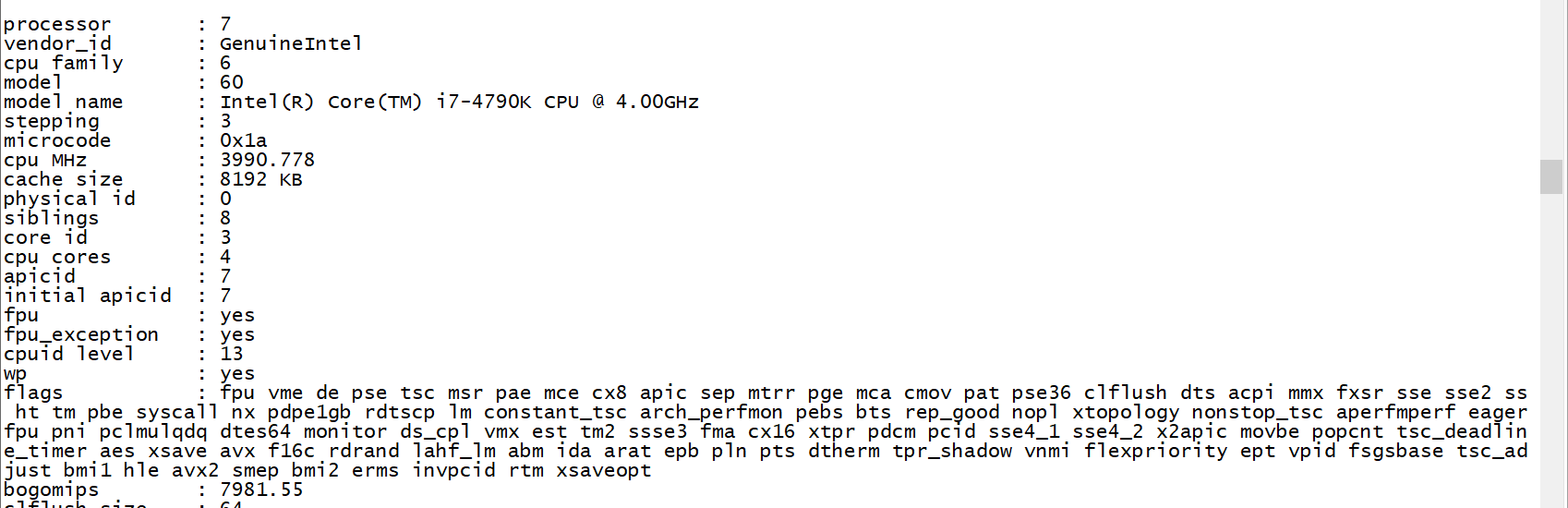 透明模式，单条全部允许策略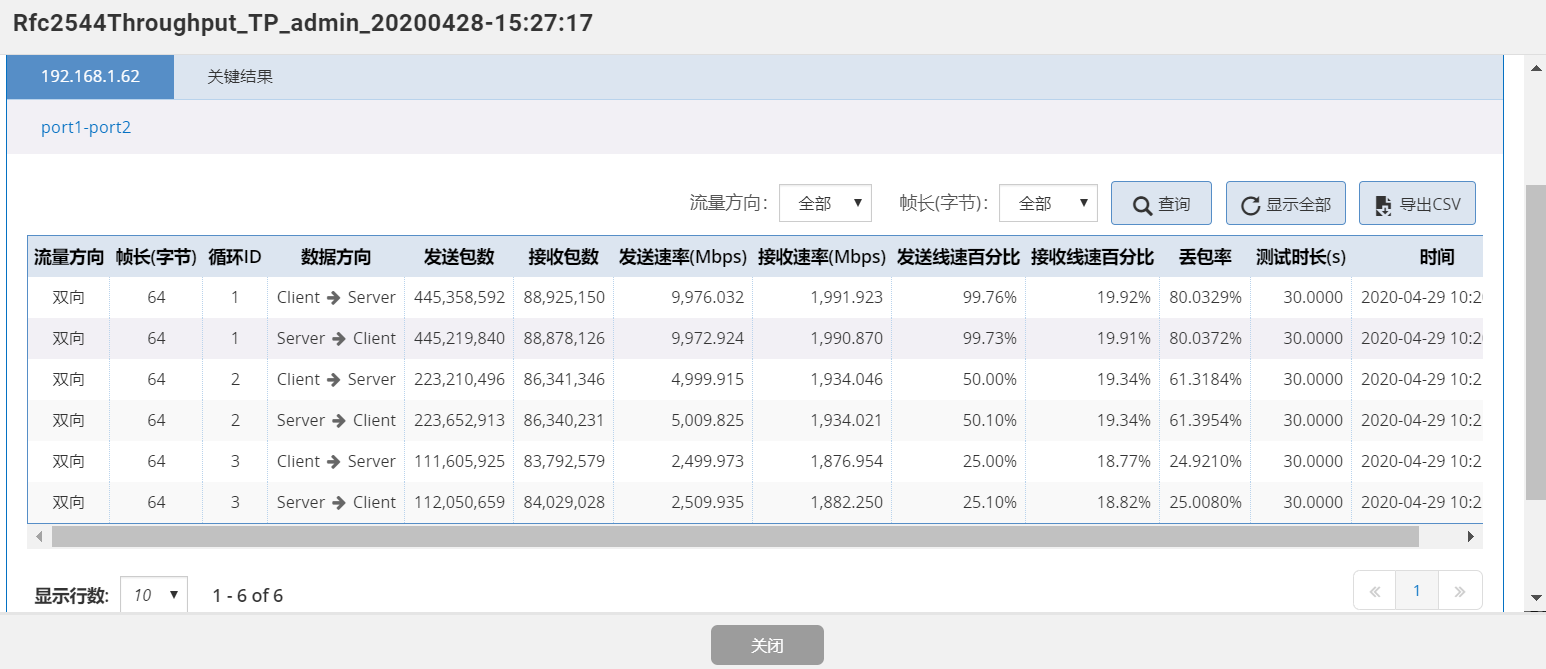 把两个接口设置为switch interface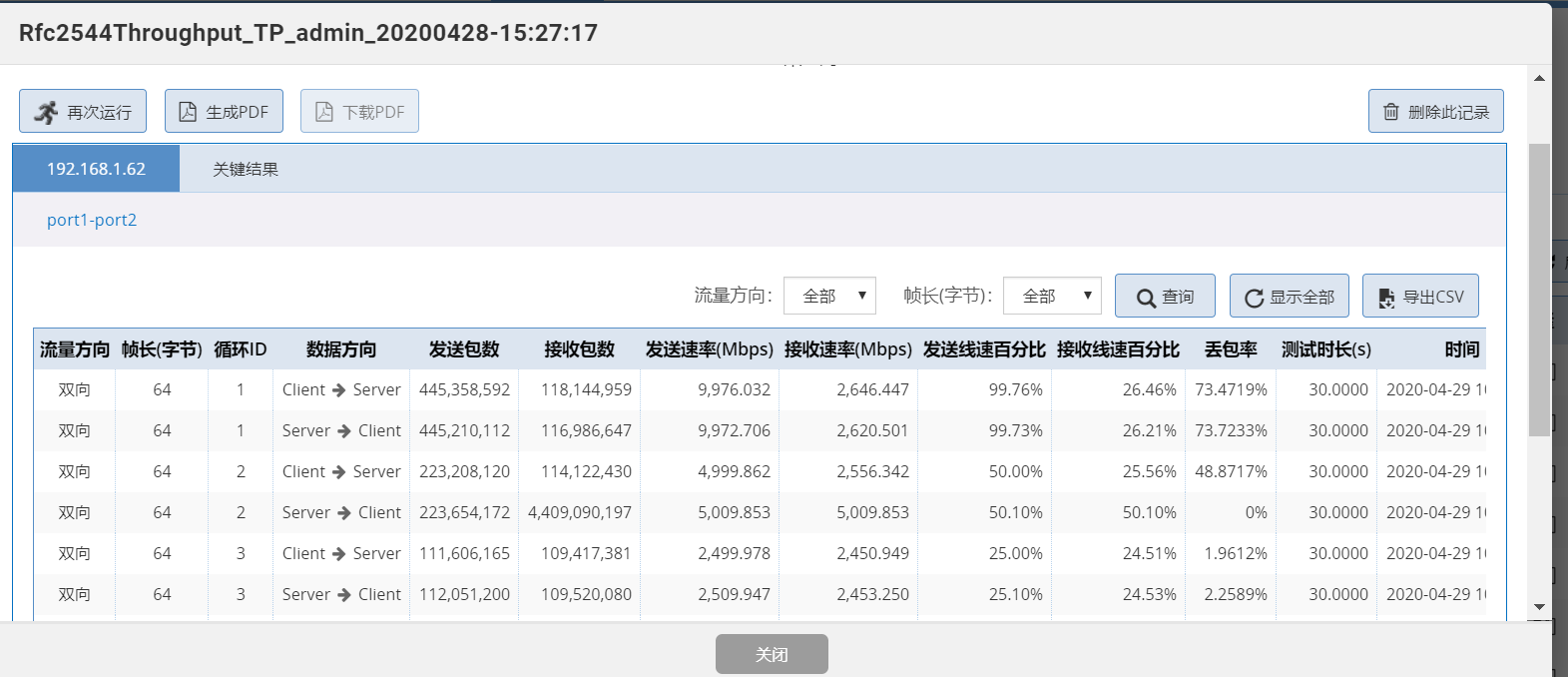 